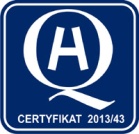 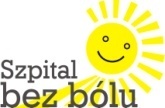 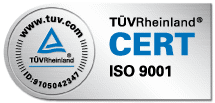 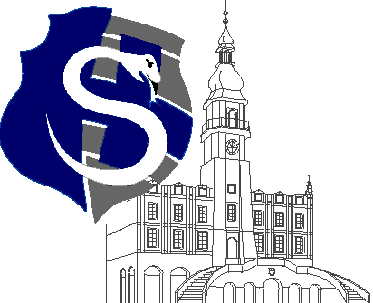                                                                                               Zamość, dnia 21.04.2016                                                                    Do  WykonawcówU N I E W A Ż N I E N I E	Zamojski Szpital Niepubliczny Sp. z o.o. w Zamościu  informuje , że unieważnia postępowanie na  dostawy zestawów separujących PRP, zgodnie z zapisem w zaproszeniu do złożenia oferty w punkcie X .